Child’s Name __________________________________  Date of Birth: _____________________Please complete this sheet for your child prior to the beginning of the school year.  Please return this sheet to your child’s teacher no later than September 5th.  Your input is important in helping us align our goals and lesson planning.  Thank you! 	GLOW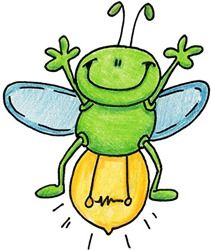 These are some ways my child glows:(Example: follows two-step directions well!)_________________________________________________________________________________________________________________________________________________________________________________	___________________________________________________________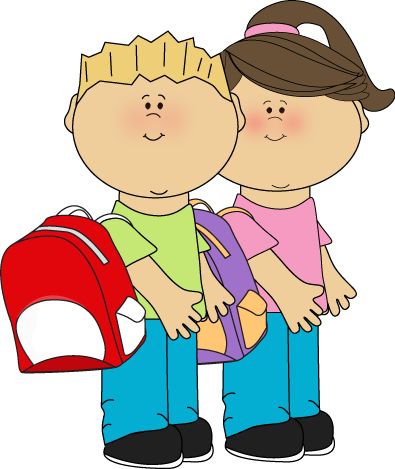 	GROW	These are some ways I’d like to see my child grow:	(Example: increased self-help skills and independence)_________________________________________________________________________________________________________________________________________________________________________________		     	          ___________________________________________________________Please fill this out and return to your child’s teacher.Child’s Preferred Name: _________________________________Nicknames: _____________________________________________________Siblings: __________________________________________________________________________Pets: _____________________________________________________________________________Lives with: _______________________________________________________________________Three words to describe my child:  ___________________________________________________________________________________________________________________________One important thing for you to know about my child is ___________________________________________________________________________________My child’s favorite activities include ___________________________________________________________________________________What kinds of things upset your child?___________________________________________________________________________________What holidays does your family celebrate?___________________________________________________________________________________What else would you like me to know about your child? _________________________________________________________________________________________________________________________________________________________________________________________________________________________________________________________